Република Србија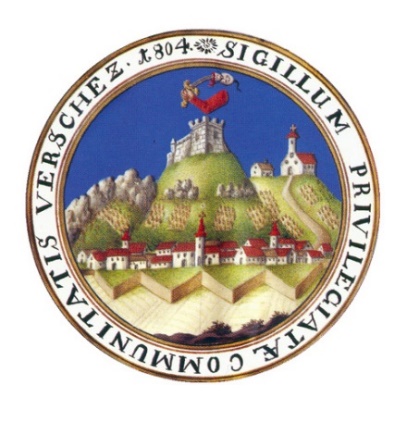 АП ВојводинаГрад ВршацАКЦИОНИ ПЛАН ЗА СПРОВОЂЕЊЕ СТРАТЕГИЈЕ БЕЗБЕДНОСТИ САОБРАЋАЈА НА ПУТЕВИМА И УЛИЦАМА ГРАДА ВРШЦА ЗА ПЕРИОД ОД 2017. ДО 2021. ГОДИНЕ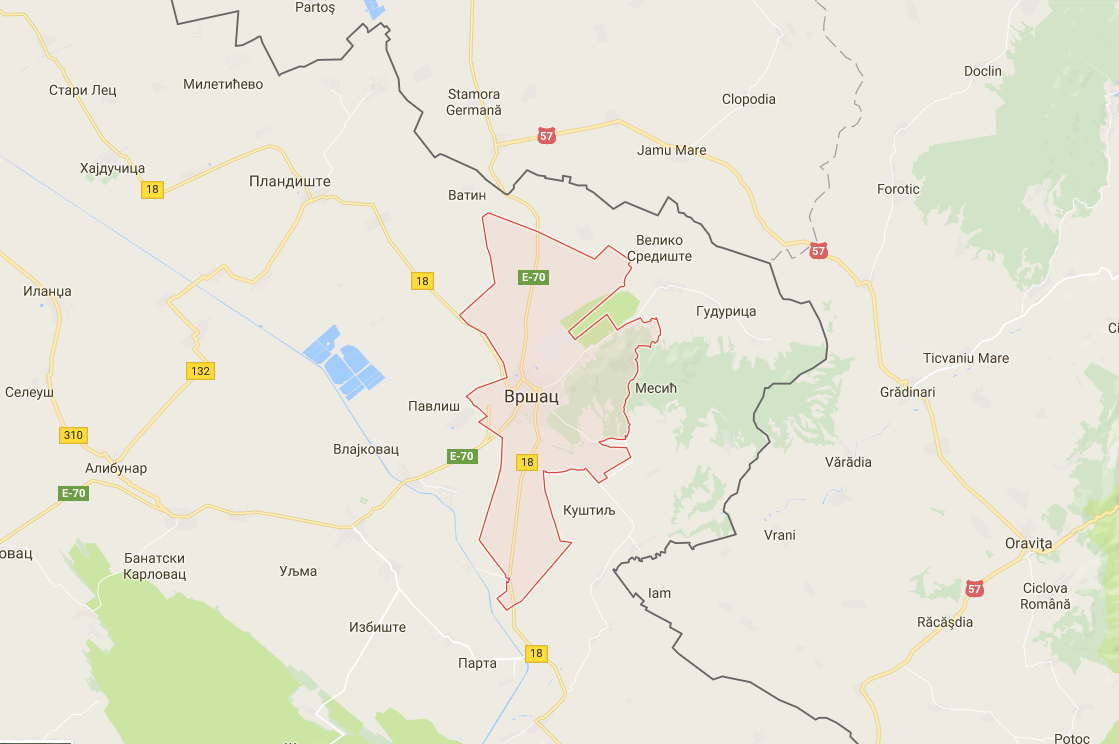 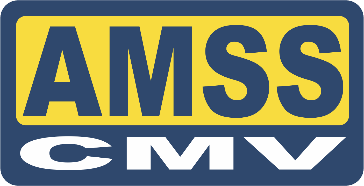 АКЦИОНИ ПЛАН ЗА СПРОВОЂЕЊЕ СТРАТЕГИЈЕ БЕЗБЕДНОСТИ САОБРАЋАЈА НА ПУТЕВИМА ИУЛИЦАМА ГРАДА ВРШЦА ЗА ПЕРИОД ОД 2017. ДО 2021. ГОДИНЕСТУБ 1. ЕФИКАСНИЈЕ УПРАВЉАЊЕ БЕЗБЕДНОШЋУ САОБРАЋАЈАСТУБ 2. БЕЗБЕДНИЈИ ПУТЕВИСТУБ 3. БЕЗБЕДНИЈА ВОЗИЛАСТУБ 4. БЕЗБЕДНИЈИ УЧЕСНИЦИ У САОБРАЋАЈУСТУБ 5. ДЕЛОВАЊЕ НАКОН САОБРАЋАЈНЕ НЕЗГОДЕР.бр.Активности у 2017. ГодиниАктивности у 2017. ГодиниАктивности у 2017. ГодиниИндикатор успешностиАктивности у 2018. годиниИндикатор успешностиИндикатор успешностиАктивности у периоду од 2019 – 2021. годинеАктивности у периоду од 2019 – 2021. годинеИндикатор успешностиДржавни орган/Одговорна организацијаДржавни орган/Одговорна организацијаСарадњаСарадњаИзвори финансирањаОквиран буџет од наплаћених новчаних казни(2017-2021)Циљ 1. Стратешко управљање у безбедности саобраћајаЦиљ 1. Стратешко управљање у безбедности саобраћајаЦиљ 1. Стратешко управљање у безбедности саобраћајаЦиљ 1. Стратешко управљање у безбедности саобраћајаЦиљ 1. Стратешко управљање у безбедности саобраћајаЦиљ 1. Стратешко управљање у безбедности саобраћајаЦиљ 1. Стратешко управљање у безбедности саобраћајаЦиљ 1. Стратешко управљање у безбедности саобраћајаЦиљ 1. Стратешко управљање у безбедности саобраћајаЦиљ 1. Стратешко управљање у безбедности саобраћајаЦиљ 1. Стратешко управљање у безбедности саобраћајаЦиљ 1. Стратешко управљање у безбедности саобраћајаЦиљ 1. Стратешко управљање у безбедности саобраћајаЦиљ 1. Стратешко управљање у безбедности саобраћајаЦиљ 1. Стратешко управљање у безбедности саобраћајаЦиљ 1. Стратешко управљање у безбедности саобраћајаЦиљ 1. Стратешко управљање у безбедности саобраћаја1.1Израда (писање) Стратегије и Акционог плана безбедности саобраћајаИзрада (писање) Стратегије и Акционог плана безбедности саобраћајаИзрада (писање) Стратегије и Акционог плана безбедности саобраћајаУсвојена Стратегија и Акциони планПромоција Стратегије и акционог планаБрој субјеката безбедности сaoбраћаја који је упознат са стратегијом/акционим планомБрој субјеката безбедности сaoбраћаја који је упознат са стратегијом/акционим планомЛокална самоуправа – Савет за безбедност саобраћајаЛокална самоуправа – Савет за безбедност саобраћајаСубјекти безбедности саобраћаја на локалном нивоуСубјекти безбедности саобраћаја на локалном нивоуЛокална самоуправа (новчане казне за саоб. прекршаје)1.300.0001.2.Ревизија СтратегијеРевизија СтратегијеУсвојен иновиран текст СтратегијеЛокална самоуправа – Савет за безбедност саобраћајаЛокална самоуправа – Савет за безбедност саобраћајаСубјекти безбедности саобраћаја на локалном нивоуСубјекти безбедности саобраћаја на локалном нивоуЛокална самоуправа (новчане казне за саоб. прекршаје)1.500.0001.3Израда планова техничког регулисања саобраћаја за насељена места на територији града Вршца (I део)Израда планова техничког регулисања саобраћаја за насељена места на територији града Вршца (I део)Усвојени планови техничког регулисања саобраћаја(I део)Израда планова техничког регулисања саобраћаја за насељена места на територији града Вршца (II део)Израда планова техничког регулисања саобраћаја за насељена места на територији града Вршца (II део)Усвојени планови техничког регулисања саобраћаја(II део)Управљач пута на локалном нивоуУправљач пута на локалном нивоуЛокална самоуправа, саобраћајна полиција, саобраћајна инспекцијаЛокална самоуправа, саобраћајна полиција, саобраћајна инспекцијаЛокална самоуправа (новчане казне за саоб. прекршаје) и буџет општине2.000.000Р.бр.Активности у 2017. ГодиниАктивности у 2017. ГодиниАктивности у 2017. ГодиниИндикатор успешностиАктивности у 2018. годиниИндикатор успешностиИндикатор успешностиАктивности у периоду од 2019 – 2021. годинеАктивности у периоду од 2019 – 2021. годинеИндикатор успешностиДржавни орган/Одговорна организацијаДржавни орган/Одговорна организацијаСарадњаСарадњаИзвори финансирањаОквиран буџет од наплаћених новчаних казни(2017-2021)1.4Израда студије планирања капацтета и организације паркирања на централној територији града ВршцаИзрада студије планирања капацтета и организације паркирања на централној територији града ВршцаИзрађен пројекат и његова примена у процесу регулисања паркингаУправљач пута на локалном нивоуУправљач пута на локалном нивоуЛокална самоуправа, саобраћајна полиција, саобраћајна инспекцијаЛокална самоуправа, саобраћајна полиција, саобраћајна инспекцијаЛокална самоуправа (новчане казне за саоб. прекршаје) и буџет општине800.0001.5Израда студија анализе обима бициклистичког саобраћаја, дефинисање коридора бициклистичких стаза и плана развојаУтврђени обими бициклистиког саобраћаја препознати коридори и динамика развоја Утврђени обими бициклистиког саобраћаја препознати коридори и динамика развоја Праћење динамике развоја бициклистичких корисора Праћење динамике развоја бициклистичких корисора Број километара уређених бициклистичких коридораЛокална самоуправа – Савет за безбедност саобраћајаЛокална самоуправа – Савет за безбедност саобраћајаСубјекти безбедности саобраћаја на локалном нивоуСубјекти безбедности саобраћаја на локалном нивоуЛокална самоуправа (новчане казне за саоб. прекршаје)1.000.000Циљ 2. Успостављање и коришћење савремених алата за ефикасно управљање безбедношћу саобраћајаЦиљ 2. Успостављање и коришћење савремених алата за ефикасно управљање безбедношћу саобраћајаЦиљ 2. Успостављање и коришћење савремених алата за ефикасно управљање безбедношћу саобраћајаЦиљ 2. Успостављање и коришћење савремених алата за ефикасно управљање безбедношћу саобраћајаЦиљ 2. Успостављање и коришћење савремених алата за ефикасно управљање безбедношћу саобраћајаЦиљ 2. Успостављање и коришћење савремених алата за ефикасно управљање безбедношћу саобраћајаЦиљ 2. Успостављање и коришћење савремених алата за ефикасно управљање безбедношћу саобраћајаЦиљ 2. Успостављање и коришћење савремених алата за ефикасно управљање безбедношћу саобраћајаЦиљ 2. Успостављање и коришћење савремених алата за ефикасно управљање безбедношћу саобраћајаЦиљ 2. Успостављање и коришћење савремених алата за ефикасно управљање безбедношћу саобраћајаЦиљ 2. Успостављање и коришћење савремених алата за ефикасно управљање безбедношћу саобраћајаЦиљ 2. Успостављање и коришћење савремених алата за ефикасно управљање безбедношћу саобраћајаЦиљ 2. Успостављање и коришћење савремених алата за ефикасно управљање безбедношћу саобраћајаЦиљ 2. Успостављање и коришћење савремених алата за ефикасно управљање безбедношћу саобраћајаЦиљ 2. Успостављање и коришћење савремених алата за ефикасно управљање безбедношћу саобраћајаЦиљ 2. Успостављање и коришћење савремених алата за ефикасно управљање безбедношћу саобраћајаЦиљ 2. Успостављање и коришћење савремених алата за ефикасно управљање безбедношћу саобраћаја2.1Успостављање базе података од значаја за безбедност саобраћаја за локалну самоуправу – град ВршацБаза података успостављена, подаци унешени – извештаји и апликација доступнаБаза података успостављена, подаци унешени – извештаји и апликација доступнаОдржавање базе података – ажурирање података у базиОдржавање базе података – ажурирање података у базиПодаци у бази података ажурираниЛокална самоуправа – Савет за безбедност саобраћајаЛокална самоуправа – Савет за безбедност саобраћајаСаобраћајна полиција, управљач пута на локалном нивоу  Саобраћајна полиција, управљач пута на локалном нивоу  Локална самоуправа (новчане казне за саоб. прекршаје)2.000.000Р.бр.Активности у 2017. ГодиниИндикатор успешностиИндикатор успешностиИндикатор успешностиАктивности у 2018. годиниИндикатор успешностиИндикатор успешностиАктивности у периоду од 2019 – 2021. годинеАктивности у периоду од 2019 – 2021. годинеИндикатор успешностиДржавни орган/Одговорна организацијаСарадњаСарадњаИзвори финансирањаИзвори финансирањаОквиран буџет од наплаћених новчаних казни(2017-2021)2.2Спровођенње обуке запослених у управљачу пута за реализовање нових обавеза дефинисаних новим Законом о безбедности саобраћаја и Законом о јавним путевимаБрој запослених који су прошли обукуБрој запослених који су прошли обукуПраћење резултата спровођења одредби Закона, анализа упешностиПраћење резултата спровођења одредби Закона, анализа упешностиБрој реализованих активности у складу са обававезама дефинисаним закономЛокална самоуправа – Савет за безбедност саобраћајаУправљач пута на локалном нивоу  Управљач пута на локалном нивоу  Локална самоуправа (новчане казне за саоб. прекршаје)Локална самоуправа (новчане казне за саоб. прекршаје)500.000Циљ 3. Унапређење квалитета контроле саобраћаја од стране саобраћајне полицијеЦиљ 3. Унапређење квалитета контроле саобраћаја од стране саобраћајне полицијеЦиљ 3. Унапређење квалитета контроле саобраћаја од стране саобраћајне полицијеЦиљ 3. Унапређење квалитета контроле саобраћаја од стране саобраћајне полицијеЦиљ 3. Унапређење квалитета контроле саобраћаја од стране саобраћајне полицијеЦиљ 3. Унапређење квалитета контроле саобраћаја од стране саобраћајне полицијеЦиљ 3. Унапређење квалитета контроле саобраћаја од стране саобраћајне полицијеЦиљ 3. Унапређење квалитета контроле саобраћаја од стране саобраћајне полицијеЦиљ 3. Унапређење квалитета контроле саобраћаја од стране саобраћајне полицијеЦиљ 3. Унапређење квалитета контроле саобраћаја од стране саобраћајне полицијеЦиљ 3. Унапређење квалитета контроле саобраћаја од стране саобраћајне полицијеЦиљ 3. Унапређење квалитета контроле саобраћаја од стране саобраћајне полицијеЦиљ 3. Унапређење квалитета контроле саобраћаја од стране саобраћајне полицијеЦиљ 3. Унапређење квалитета контроле саобраћаја од стране саобраћајне полицијеЦиљ 3. Унапређење квалитета контроле саобраћаја од стране саобраћајне полицијеЦиљ 3. Унапређење квалитета контроле саобраћаја од стране саобраћајне полицијеЦиљ 3. Унапређење квалитета контроле саобраћаја од стране саобраћајне полиције3.1Успостављање редовне контроле бициклиста (контрола осветљења и алкохола)Број реализованих контрола бициклиста Број реализованих контрола бициклиста Преаћење ефеката контроле бициклиста и усмеравање на циљане локације са повећаним ризикомБрој реализованих контрола бициклиста на циљаним локацијамаБрој реализованих контрола бициклиста на циљаним локацијамаСаобраћајна полицијаСаобраћајна полицијаЛокална самоуправа – Савет за безбедност саобраћајаЛокална самоуправа – Савет за безбедност саобраћајаЛокална самоуправа (новчане казне за саоб. прекршаје)50.0003.2.Успостављање редовне контроле возача трактора - циљана контрола (контрола осветљења и алкохола)Број реализованих контрола возача трактораБрој реализованих контрола возача трактораПраћење ефеката контроле возача трактора  и усмеравање на циљане саобраћајнице са повећаним ризикомБрој реализованих контрола бициклиста на циљаним саобраћајницамаБрој реализованих контрола бициклиста на циљаним саобраћајницамаСаобраћајна полицијаСаобраћајна полицијаЛокална самоуправа – Савет за безбедност саобраћајаЛокална самоуправа – Савет за безбедност саобраћајаЛокална самоуправа (новчане казне за саоб. прекршаје)50.000Р.бр.Активности у 2017. ГодиниАктивности у 2017. ГодиниИндикатор успешностиИндикатор успешностиАктивности у 2018. годиниИндикатор успешностиИндикатор успешностиАктивности у периоду од 2019 – 2021. годинеАктивности у периоду од 2019 – 2021. годинеИндикатор успешностиДржавни орган/Одговорна организацијаДржавни орган/Одговорна организацијаСарадњаСарадњаИзвори финансирањаОквиран буџет од наплаћених новчаних казни(2017-2021)3.3.Набавка савремених уређаја који се користе приликом полицијске контроле саобраћаја и увиђаја лица места саобраћајне незгодеНабављено 50% од планиране количине опремеНабављено 50% од планиране количине опремеПобољшање опреме и уређаја који се користе приликом полицијске контроле саобраћајаПобољшање опреме и уређаја који се користе приликом полицијске контроле саобраћајаНабављено 100% од планиране количине опремеСаобраћајна полицијаСаобраћајна полицијаЛокална самоуправа – Савет за безбедност саобраћајаЛокална самоуправа – Савет за безбедност саобраћајаЛокална самоуправа (новчане казне за саоб. прекршаје)1.000.0003.4Инсталција уређаја за аутоматску детекцију саобраћајних прекршаја и успостављање контролног центра (I део)Пуштен у рад уређај на једној локацији и повезан са контролним центромПуштен у рад уређај на једној локацији и повезан са контролним центромИнсталција уређаја за аутоматску детекцију саобраћајних прекршаја и успостављање контролног центра (II део)Инсталција уређаја за аутоматску детекцију саобраћајних прекршаја и успостављање контролног центра (II део)Пуштен у рад уређај на једној локацији и повезан са контролним центромЛокална самоуправа – Савет за безбедност саобраћаја / Саобраћајна полицијаЛокална самоуправа – Савет за безбедност саобраћаја / Саобраћајна полицијаЛокална самоуправа – Савет за безбедност саобраћаја; Привредни субјекат по моделу ЈППЛокална самоуправа – Савет за безбедност саобраћаја; Привредни субјекат по моделу ЈППФинансирање према моделу Јавно-Приватног-Партнерства0Р.бр.Активности у 2017. годиниИндикатор успешностиАктивности у 2018. годиниИндикатор успешностиАктивности у периоду од 2019 – 2021. годинеИндикатор успешностиДржавни орган/Одговорна организацијаСарадњаИзвори финансирањаОквиран буџет од наплаћених новчаних казни(2017-2021)Циљ 4. Успостављање система истраживања у области безбедности саобраћаја и примена резултата истраживањаЦиљ 4. Успостављање система истраживања у области безбедности саобраћаја и примена резултата истраживањаЦиљ 4. Успостављање система истраживања у области безбедности саобраћаја и примена резултата истраживањаЦиљ 4. Успостављање система истраживања у области безбедности саобраћаја и примена резултата истраживањаЦиљ 4. Успостављање система истраживања у области безбедности саобраћаја и примена резултата истраживањаЦиљ 4. Успостављање система истраживања у области безбедности саобраћаја и примена резултата истраживањаЦиљ 4. Успостављање система истраживања у области безбедности саобраћаја и примена резултата истраживањаЦиљ 4. Успостављање система истраживања у области безбедности саобраћаја и примена резултата истраживањаЦиљ 4. Успостављање система истраживања у области безбедности саобраћаја и примена резултата истраживањаЦиљ 4. Успостављање система истраживања у области безбедности саобраћаја и примена резултата истраживањаЦиљ 4. Успостављање система истраживања у области безбедности саобраћаја и примена резултата истраживања4.1.Анализа безбедности пешака у саобраћају у граду Вршцу са предлогом најважнијих праваца деловања и ургентних мераРеализована анализа истраживање и објављени резултати (активност постаје системска и реализује се периодича)Локална самоуправа – Савет за безбедност саобраћајаСубјекти безбедности саобраћаја на локалном нивоуЛокална самоуправа (новчане казне за саоб. прекршаје)800.0004.2Истраживање ставова о ризицим у саобраћају, према SARTRE моделу Реализованo истраживањe и објављени резултати (активност постаје системска и реализује се једном у пет година)Локална самоуправа – Савет за безбедност саобраћајаСубјекти безбедности саобраћаја на локалном нивоуЛокална самоуправа (новчане казне за саоб. прекршаје)900.0004.3.Истраживање идикатора перформанси безбедности саобраћаја Реализованo истраживањe и објављени резултати (активност постаје системска и реализује се сваке друге године)Локална самоуправа – Савет за безбедност саобраћајаСубјекти безбедности саобраћаја на локалном нивоуЛокална самоуправа (новчане казне за саоб. прекршаје)900.000СТУБ 1.Укупан буџет12.300.000Р.бр.Активности у 2017. годиниАктивности у 2017. годиниАктивности у 2017. годиниИндикаторИндикаторИндикаторАктивности у 2018. годиниИндикаторАктивности у периоду од 2019 – 2021. годинеИндикаторДржавни орган/Одговорна организацијаДржавни орган/Одговорна организацијаСарадњаИзвори финансирањаОквиран буџет од наплаћених новчаних казни(2017-2021)Циљ 1. Спровођење савремених техника за управљање безбедношћу путне мрежеЦиљ 1. Спровођење савремених техника за управљање безбедношћу путне мрежеЦиљ 1. Спровођење савремених техника за управљање безбедношћу путне мрежеЦиљ 1. Спровођење савремених техника за управљање безбедношћу путне мрежеЦиљ 1. Спровођење савремених техника за управљање безбедношћу путне мрежеЦиљ 1. Спровођење савремених техника за управљање безбедношћу путне мрежеЦиљ 1. Спровођење савремених техника за управљање безбедношћу путне мрежеЦиљ 1. Спровођење савремених техника за управљање безбедношћу путне мрежеЦиљ 1. Спровођење савремених техника за управљање безбедношћу путне мрежеЦиљ 1. Спровођење савремених техника за управљање безбедношћу путне мрежеЦиљ 1. Спровођење савремених техника за управљање безбедношћу путне мрежеЦиљ 1. Спровођење савремених техника за управљање безбедношћу путне мрежеЦиљ 1. Спровођење савремених техника за управљање безбедношћу путне мрежеЦиљ 1. Спровођење савремених техника за управљање безбедношћу путне мрежеЦиљ 1. Спровођење савремених техника за управљање безбедношћу путне мрежеЦиљ 1. Спровођење савремених техника за управљање безбедношћу путне мреже1.1.Израда/ажурирање катастра саобраћајне сигнализације(I фаза)50% путева и улица унесено у катастар саобраћајне сигнализацијеИзрада катастра саобраћајне сигнализације (II фаза)100% путева и улица унесено у катастар саобраћајне сигнализације100% путева и улица унесено у катастар саобраћајне сигнализацијеЛокални управљач пута (локална самоуправа)МГСИ, ЈППС, Саобраћајна полицијаЛокална самоуправа (новчане казне за саоб. прекршаје) и буџет града3.000.0001.2.Унапређење инфраструктуре намењене за кретање бициклиста на препознатим коридорима I фаза. (изградња биц. стаза, обележавање биц. трака, постављање паркинга за бицикле, сигнализаије и сл.)Реализовано 30% од укупних планираних километара уређених бициклистичких коридораУнапређење инфраструктуре намењене за кретање бициклиста на препознатим коридорима II фаза. (изградња биц. стаза, обележавање биц. трака, постављање паркинга за бицикле, сигнализаије и сл.)Реализовано 70% од укупних планираних километара уређених бициклистичких коридораРеализовано 70% од укупних планираних километара уређених бициклистичких коридораЛокални управљач пута (локална самоуправа)Локална самоуправа – Савет за безбедност саобраћајаБуџет града (други извори финансирања, фондови ЕУ и сл.)3.000.000Р.бр.Активности у 2017. годиниАктивности у 2017. годиниИндикаторИндикаторИндикаторАктивности у 2018. годиниАктивности у 2018. годиниИндикаторАктивности у периоду од 2019 – 2021. годинеИндикаторИндикаторДржавни орган/Одговорна организацијаСарадњаИзвори финансирањаОквиран буџет од наплаћених новчаних казни(2017-2021)1.3.Анализа безбедних рута у зонама свих основних школа на територији Вршца уз израду саобраћајно техничких пројеката. Анализа безбедних рута у зонама свих основних школа на територији Вршца уз израду саобраћајно техничких пројеката. Анализа безбедних рута у зонама свих основних школа на територији Вршца уз израду саобраћајно техничких пројеката. Израђени саобраћајно технички пројекти за све основне школеПраћење имплементације пројеката на локацијама основних школаБрој основних школа у чијим зонама је унапређена саобраћајна инфраструктураБрој основних школа у чијим зонама је унапређена саобраћајна инфраструктураЛокални управљач пута (локална самоуправа)Локална самоуправа – Савет за безбедност саобраћајаЛокална самоуправа (новчане казне за саоб. прекршаје) и буџет града1.500.0001.4Унапређење саобраћајне инфраструктуре у 25% основних школа на територији Вршца (I фаза)Унапређење саобраћајне инфраструктуре у 25% основних школа на територији Вршца (I фаза)Унапређење саобраћајне инфраструктуре у 25% основних школа на територији Вршца (I фаза)25% од укупног броја основних школа у чијим зонама је унапређена саобраћајна инфраструктураУнапређење саобраћајне инфраструктуре у 75% основних школа на територији Вршца (I фаза)75% од укупног броја основних школа у чијим зонама је унапређена саобраћајна инфраструктура75% од укупног броја основних школа у чијим зонама је унапређена саобраћајна инфраструктураЛокални управљач пута (локална самоуправа)Локална самоуправа – Савет за безбедност саобраћајаЛокална самоуправа (новчане казне за саоб. прекршаје) и буџет града1.800.0001.500.000,0000буке и припреме у трајању од 40 часова по полазнику Извршење провере безбедности саобраћаја провере на 4 локације (путеви/улице)Израђени извештаји провере безбедности за 4 локацијеИзрађени извештаји провере безбедности за 4 локацијеЛокални управљач пута (локална самоуправа)АБС, МГСИ, ЈППС, Саобраћајна полицијаЛокална самоуправа (новчане казне за саоб. прекршаје)1.500.000Р.бр.Активности у 2017. годиниИндикаторИндикаторИндикаторАктивности у 2018. годиниАктивности у 2018. годиниАктивности у 2018. годиниИндикаторАктивности у периоду од 2019 – 2021. годинеИндикаторИндикаторДржавни орган/Одговорна организацијаСарадњаИзвори финансирањаОквиран буџет од наплаћених новчаних казни(2017-2021)1.6Унапређење доступности  на пешачким коридорима за лица са инвалидитетом (израда пројекта и имплемснтација)Унапређење доступности  на пешачким коридорима за лица са инвалидитетом (израда пројекта и имплемснтација)Унапређење доступности  на пешачким коридорима за лица са инвалидитетом (израда пројекта и имплемснтација)Унапређење доступности  на пешачким коридорима за лица са инвалидитетом (израда пројекта и имплемснтација)Број интервенција на инфраструктури (спуштених тротоара, звучних семафора, рељефних тротоара и сл)Број интервенција на инфраструктури (спуштених тротоара, звучних семафора, рељефних тротоара и сл)Број интервенција на инфраструктури (спуштених тротоара, звучних семафора, рељефних тротоара и сл)Припрема саобраћајно техничких пројеката за унапређење безбедности на 4 локације на којима је извршена провера безбеностиСпроведена провера безбедности саобраћаја за 3 пројекта (путева/улица)Спроведена провера безбедности саобраћаја за 3 пројекта (путева/улица)Локални управљач пута (локална самоуправа)АБС, МГСИ, ЈППС, Саобраћајна полицијаЛокална самоуправа (новчане казне за саоб. прекршаје)1.500.0001.7Израда пројекта за прилагођавање путева и улица лицима са инвалидитетом(израда пројекта и имплемснтација)Израда пројекта за прилагођавање путева и улица лицима са инвалидитетом(израда пројекта и имплемснтација)Израда пројекта за прилагођавање путева и улица лицима са инвалидитетом(израда пројекта и имплемснтација)Покривено 20% путева и улица које су дефинисане анлизом и пројектомИзвршено прилагођење коридорима за путева и улица лицима са инвалидитетом (имплемснтација)Покривено 70% путева и улица које су дефинисане пројектом и број спуштених тротоара, звучних семафора, рељефних тротоара и слПокривено 70% путева и улица које су дефинисане пројектом и број спуштених тротоара, звучних семафора, рељефних тротоара и слЛокални управљач пута (локална самоуправа)АБС, МГСИ, ЈППС, Саобраћајна полицијаЛокална самоуправа (новчане казне за саоб. прекршаје)1.000.0001.8Идентификација црних тачака на путној мрежи на територији града са предлогом мера за њихово отклањањеИдентификација црних тачака на путној мрежи на територији града са предлогом мера за њихово отклањањеИдентификација црних тачака на путној мрежи на територији града са предлогом мера за њихово отклањањеИдентификоване црне тачаке и припремљен предлог мера за њихово отклањањеИзрада пројектне документације за санацију опасних местаБрој пројеката за саниранирањецрних тачака на локалним путевимаБрој пројеката за саниранирањецрних тачака на локалним путевимаЛокални управљач пута (локална самоуправа)АБС, МГСИ, ЈППС, Саобраћајна полицијаЛокална самоуправа (новчане казне за саоб. прекршаје)1.000.000Р.бр.Активности у 2017. годиниИндикаторАктивности у 2018. годиниАктивности у 2018. годиниИндикаторАктивности у периоду од 2019 – 2021. годинеИндикаторДржавни орган/Одговорна организацијаСарадњаИзвори финансирањаОквиран буџет од наплаћених новчаних казни(2017-2021)1.9Санација локација локација црних тачака на локалним путевимаБрој санираних црних тачака на локалним путевимаЛокални управљач пута (локална самоуправа)АБС, МГСИ, ЈППС, Саобраћајна полицијаЛокална самоуправа (новчане казне за саоб. прекршаје) и буџет града10.000.000Циљ 2. Увођење система за аутоматско откривање прекршајаЦиљ 2. Увођење система за аутоматско откривање прекршајаЦиљ 2. Увођење система за аутоматско откривање прекршајаЦиљ 2. Увођење система за аутоматско откривање прекршајаЦиљ 2. Увођење система за аутоматско откривање прекршајаЦиљ 2. Увођење система за аутоматско откривање прекршајаЦиљ 2. Увођење система за аутоматско откривање прекршајаЦиљ 2. Увођење система за аутоматско откривање прекршајаЦиљ 2. Увођење система за аутоматско откривање прекршајаЦиљ 2. Увођење система за аутоматско откривање прекршајаЦиљ 2. Увођење система за аутоматско откривање прекршајаЦиљ 2. Увођење система за аутоматско откривање прекршаја2.1Израда студије за избор деоница и локација за примену уређаја за аутоматско откривање саобраћајних прекршаја на територији града ВршцаРеализована студија за избор деоница и локација за аутоматско откривање саобраћајних прекршајаРеализована студија за избор деоница и локација за аутоматско откривање саобраћајних прекршајаЛокални управљач пута (локална самоуправа)Саобраћајна полиција, МГСИ, ЈППС, Железнице СрбијеФинансирање према моделу Јавно-Приватног -Партнерства800.0002.2Израда пројектне документације за постављање система за аутоматско откривање саобраћајних прекршаја и пројекта постављањеа система (I део)Израђена документација система видео надзора за једну локацијуИзрађена документација система видео надзора за једну локацијуИзрада пројектне документације за постављање система за аутоматско откривање саобраћајних прекршаја и пројекта постављањеа система (II део)Израђена документација система видео надзора за једну локацијуЛокални управљач пута (локална самоуправа)Локална самоуправа – Савет за безбедност саобраћаја; Привредни субјекект по моделу ЈППФинансирање према моделу Јавно-Приватног -Партнерства500.000СТУБ 2.Укупан оквирни буџет од наплаћених новчаних казни25.600.000Р.бр.Активности у 2017. годиниИндикаторАктивности у 2018. годиниИндикаторАктивности у периоду од 2019 – 2021. годинеИндикаторДржавни орган/Одговорна организацијаСарадњаИзвори финансирањаОквиран буџет од наплаћених новчаних казни(2017-2021)Циљ 1. Унапређење система контроле техничке исправности возила и рада радионица за тахографеЦиљ 1. Унапређење система контроле техничке исправности возила и рада радионица за тахографеЦиљ 1. Унапређење система контроле техничке исправности возила и рада радионица за тахографеЦиљ 1. Унапређење система контроле техничке исправности возила и рада радионица за тахографеЦиљ 1. Унапређење система контроле техничке исправности возила и рада радионица за тахографеЦиљ 1. Унапређење система контроле техничке исправности возила и рада радионица за тахографеЦиљ 1. Унапређење система контроле техничке исправности возила и рада радионица за тахографеЦиљ 1. Унапређење система контроле техничке исправности возила и рада радионица за тахографеЦиљ 1. Унапређење система контроле техничке исправности возила и рада радионица за тахографеЦиљ 1. Унапређење система контроле техничке исправности возила и рада радионица за тахографеЦиљ 1. Унапређење система контроле техничке исправности возила и рада радионица за тахографе1.1Стручно усавршавање контролора техничких прегледаОбучено 40% контролора техничких прегледаУнапређење знања и обука контролора техничких прегледаОбучено 100% контролора техничких прегледаЛокална самоуправа – Савет за безбедност саобраћајаАгенција за безбедност саобраћаја, Технички прегледи на територији града Вршца, Саобраћајна полиција, Савет за безбедност саобраћајаЛокална самоуправа (новчане казне за саоб. прекршаје) и правна лица (технички прегледи) на територији града Вршца500.0001.2Иновирање и унапређење знања техничара у радионицама за тахографеСеминари организовани за најмање 50% техничараИновирање и унапређење знања техничара у радионицама за тахографеБрој техничара који су присуство-вали Локална самоуправа – Савет за безбедност саобраћајаАгенција за безбедност саобраћаја, Радионице за тахографе на територији града Вршца, Саобраћајна полиција, Локална самоуправа (новчане казне за саоб. прекршаје) и правна лица (радионице за тахографе) на територији града Вршца500.000Р.бр.Активности у 2017. годиниИндикаторАктивности у 2018. годиниИндикаторАктивности у периоду од 2019 – 2021. годинеИндикаторДржавни орган/Одговорна организацијаСарадњаИзвори финансирањаОквиран буџет од наплаћених новчаних казни(2017-2021)Циљ 2. Повећање техничке исправности возила и спровођење едукације возача са аспекта безбедности возилаЦиљ 2. Повећање техничке исправности возила и спровођење едукације возача са аспекта безбедности возилаЦиљ 2. Повећање техничке исправности возила и спровођење едукације возача са аспекта безбедности возилаЦиљ 2. Повећање техничке исправности возила и спровођење едукације возача са аспекта безбедности возилаЦиљ 2. Повећање техничке исправности возила и спровођење едукације возача са аспекта безбедности возилаЦиљ 2. Повећање техничке исправности возила и спровођење едукације возача са аспекта безбедности возилаЦиљ 2. Повећање техничке исправности возила и спровођење едукације возача са аспекта безбедности возилаЦиљ 2. Повећање техничке исправности возила и спровођење едукације возача са аспекта безбедности возилаЦиљ 2. Повећање техничке исправности возила и спровођење едукације возача са аспекта безбедности возилаЦиљ 2. Повећање техничке исправности возила и спровођење едукације возача са аспекта безбедности возилаЦиљ 2. Повећање техничке исправности возила и спровођење едукације возача са аспекта безбедности возила2.1Акција “Бесплатан технички преглед за возила старија од 15 година“Спроведена акција на територији локалне самоуправе.Акција “Бесплатан технички преглед за возила старија од 15 година“Спроведена акција на територији локалне самоуправеЛокална самоуправа – Савет за безбедност саобраћајаТехнички прегледи на територији града Вршца, Саобраћајна полиција, Одељење саобраћајне полиције у ПанчевуЛокална самоуправа (новчане казне за саоб. прекршаје) и правна лица (технички прегледи) на територији града Вршца500.0002.2Реализација промотивних активности за унапређење безбедности бициклиста;Подела маркера и диода за обележавање бициклиста; Број бициклиста који су обухваћени промоцијом/ Број подељених маркера и диода за обележавање бициклиста;Реализација промотивних активности за унапређење безбедности бициклиста;Подела маркера и диода за обележавање бициклиста; Број бициклиста који су обухваћени промоцијом/ Број подељених маркера и диода за обележавање бициклиста;Локална самоуправа – Савет за безбедност саобраћајаМедији на територији града Вршца, Саобраћајна полиција града Вршца, Савет за безбедност саобраћајаЛокална самоуправа (новчане казне за саоб. прекршаје)1.500.0002.3Спровођење кампање едукације возача са аспекта повећања безбедности возилаКампања спроведена Локална самоуправа – Савет за безбедност саобраћајаТехнички прегледи на територији града Вршца, Медији на територији града Вршца, Саобраћајна полиција града ВршцаЛокална самоуправа (новчане казне за саоб. прекршаје)700.000СТУБ 3.Укупан оквирни буџет од наплаћених новчаних казни3.700.000Р.бр.Активности у 2017. годиниАктивности у 2017. годиниИндикаторАктивности у 2018. годиниИндикаторАктивности у периоду од 2019 – 2021. годинеИндикаторДржавни орган/Одговорна организацијаСарадњаИзвори финансирањаОквиран буџет од наплаћених новчаних казни(2017-2021)Циљ 1. Унапређење нивоа знања и оспособљености возача моторних возилаЦиљ 1. Унапређење нивоа знања и оспособљености возача моторних возилаЦиљ 1. Унапређење нивоа знања и оспособљености возача моторних возилаЦиљ 1. Унапређење нивоа знања и оспособљености возача моторних возилаЦиљ 1. Унапређење нивоа знања и оспособљености возача моторних возилаЦиљ 1. Унапређење нивоа знања и оспособљености возача моторних возилаЦиљ 1. Унапређење нивоа знања и оспособљености возача моторних возилаЦиљ 1. Унапређење нивоа знања и оспособљености возача моторних возилаЦиљ 1. Унапређење нивоа знања и оспособљености возача моторних возилаЦиљ 1. Унапређење нивоа знања и оспособљености возача моторних возилаЦиљ 1. Унапређење нивоа знања и оспособљености возача моторних возилаЦиљ 1. Унапређење нивоа знања и оспособљености возача моторних возила1.1.Унапређење контроле квалитета рада аутошколаБрој извршених надзора у аутошколама и број (назив) евидентираних неправилности у радуУнапређење контроле квалитета рада аутошколаБрој извршених надзора у аутошколама и број (назив) евидентираних неправилности у радуСаобраћајна полицијаЛокална самоуправа  - Савет за безбедност саобраћајаСаобраћајна полиција (појачане активности)50.0001.2.Израда центра за едукацију ученика основних и средњих школа о безбедности саобраћајаФормиран центар на нивоу градаУнапређење рада и опреме центра (полигон, пројектори, симулатори и сл)Центар опремљен савременом опремомЛокална самоуправа – Савет за безбедност саобраћајаМедији на територији града Вршца, Саобраћајна полиција града Вршца, Савет за безбедност саобраћајаЛокална самоуправа (новчане казне за саоб. прекршаје)1.500.000Р.бр.Активности у 2017. годиниИндикаторИндикаторАктивности у 2018. годиниИндикаторАктивности у периоду од 2019 – 2021. годинеИндикаторДржавни орган/Одговорна организацијаСарадњаИзвори финансирањаОквиран буџет од наплаћених новчаних казни(2017-2021)1.3Активности на промовисању рада центра и активирању других институцијаБрој ученика основних и средњих школа који су прошли едукацију у центруЛокална самоуправа – Савет за безбедност саобраћајаМедији на територији града Вршца, Саобраћајна полиција града Вршца, Савет за безбедност саобраћајаЛокална самоуправа (новчане казне за саоб. прекршаје)500.0001.4Ангажовање стручних лица за вршење едукације у центру за безбедност саобраћајаБрој реализованих часова од стране стучних кадроваЛокална самоуправа – Савет за безбедност саобраћајаМедији на територији града Вршца, Саобраћајна полиција града Вршца, Савет за безбедност саобраћајаЛокална самоуправа (новчане казне за саоб. прекршаје)800.0001.5Активности усмерене ка повећању безбедности бициклистаБрој реализованих акција, реализоване кампање и сл.Наставак активности усмерене ка повећању безбедности бициклистаБрој реализованих акција, реализована кампања и сл.Локална самоуправа – Савет за безбедност саобраћајаМедији на територији града Вршца, Саобраћајна полиција града  Вршца, остали заинтересовани субјектиЛокална самоуправа (новчане казне за саоб. прекршаје)500.0001.6Активности усмерене ка повећању безбедности возача трактораБрој реализованих акција, реализоване кампање и сл.Наставак активности усмерене ка повећању безбедности возача трактораБрој реализованих акција, реализована кампања и сл.Локална самоуправа – Савет за безбедност саобраћајаМедији на територији града Вршца, Саобраћајна полиција града  Вршца, остали заинтересовани субјектиЛокална самоуправа (новчане казне за саоб. прекршаје)500.000Р.бр.Активности у 2017. годиниИндикаторИндикаторИндикаторАктивности у 2018. годиниИндикаторАктивности у периоду од 2019 – 2021. годинеИндикаторДржавни орган/Одговорна организацијаСарадњаИзвори финансирањаОквиран буџет од наплаћених новчаних казни(2017-2021)Циљ 2. Унапређење безбедности рањивих категорија учесника у саобраћајуЦиљ 2. Унапређење безбедности рањивих категорија учесника у саобраћајуЦиљ 2. Унапређење безбедности рањивих категорија учесника у саобраћајуЦиљ 2. Унапређење безбедности рањивих категорија учесника у саобраћајуЦиљ 2. Унапређење безбедности рањивих категорија учесника у саобраћајуЦиљ 2. Унапређење безбедности рањивих категорија учесника у саобраћајуЦиљ 2. Унапређење безбедности рањивих категорија учесника у саобраћајуЦиљ 2. Унапређење безбедности рањивих категорија учесника у саобраћајуЦиљ 2. Унапређење безбедности рањивих категорија учесника у саобраћајуЦиљ 2. Унапређење безбедности рањивих категорија учесника у саобраћајуЦиљ 2. Унапређење безбедности рањивих категорија учесника у саобраћајуЦиљ 2. Унапређење безбедности рањивих категорија учесника у саобраћајуЦиљ 2. Унапређење безбедности рањивих категорија учесника у саобраћају2.1.Активности усмерене ка унапређењу безбедности деце (акције, кампање, брошуре, остали промотивни материјали)Активности усмерене ка унапређењу безбедности деце (акције, кампање, брошуре, остали промотивни материјали)Активности усмерене ка унапређењу безбедности деце (акције, кампање, брошуре, остали промотивни материјали)Број реализованих активности.Број деце која су учестовала у активностимаАктивности усмерене ка унапређењу безбедности деце (акције, кампање, брошуре, остали промотивни материјали)Број реализованих активности.Број деце која су учестовала у активностимаАктивности усмерене ка унапређењу безбедности деце (акције, кампање, брошуре, остали промотивни материјали)Број реализованих активности.Број деце која су учестовала у активностимаЛокална самоуправа – Савет за безбедност саобраћајаПредшколске и школске установе, Медији на територији града Вршца, Саобраћајна полиција града Вршца, остали заинтересовани субјектиЛокална самоуправа (новчане казне за саоб. прекршаје)1.500.0002.2.Активности усмерене ка младим и неискусним возачима(вршњачка едукација)Активности усмерене ка младим и неискусним возачима(вршњачка едукација)Број реализованих активности.Број младих који су захваћени.Број реализованих активности.Број младих који су захваћени.Активности усмерене ка младим и неискусним возачима(вршњачка едукација)Број реализованих активности.Број младих који су захваћени.Активности усмерене ка младим и неискусним возачимаБрој реализованих активности.Број младих који су захваћени.Локална самоуправа – Савет за безбедност саобраћајаСредње школе на територији града Вршца, Медији и остали заинтересовани субјектиЛокална самоуправа (новчане казне за саоб. прекршаје)1.500.000Циљ 3. Унапређење саобраћајног образовања и васпитања у саобраћајуЦиљ 3. Унапређење саобраћајног образовања и васпитања у саобраћајуЦиљ 3. Унапређење саобраћајног образовања и васпитања у саобраћајуЦиљ 3. Унапређење саобраћајног образовања и васпитања у саобраћајуЦиљ 3. Унапређење саобраћајног образовања и васпитања у саобраћајуЦиљ 3. Унапређење саобраћајног образовања и васпитања у саобраћајуЦиљ 3. Унапређење саобраћајног образовања и васпитања у саобраћајуЦиљ 3. Унапређење саобраћајног образовања и васпитања у саобраћајуЦиљ 3. Унапређење саобраћајног образовања и васпитања у саобраћајуЦиљ 3. Унапређење саобраћајног образовања и васпитања у саобраћајуЦиљ 3. Унапређење саобраћајног образовања и васпитања у саобраћајуЦиљ 3. Унапређење саобраћајног образовања и васпитања у саобраћајуЦиљ 3. Унапређење саобраћајног образовања и васпитања у саобраћају3.1.Едукација васпитача у предшколским установамаЕдукација спроведена за 30% планираних васпитачаЕдукација спроведена за 30% планираних васпитачаЕдукација спроведена за 30% планираних васпитачаЕдукација васпитача у предшколским установамаЕдукација спроведена за 30% планираних васпитачаЕдукација васпитача у предшколским установамаЕдукација спроведена за 100% планираних васпитачаЛокална самоуправа – Савет за безбедност саобраћајаПредшколске установе на територији града Вршца, Агенција за безбедност саобраћајаЛокална самоуправа (новчане казне за саоб. прекршаје)700.0003.2.Спровођење обуке за учитеље и наставнике у основним школамаОбука спроведена на 50% планираног наставног особљаСпровођење обуке за учитеље и наставнике у основним школамаОбука спроведена на 100% планираног наставног особљаЛокална самоуправа – Савет за безбедност саобраћајаОсновне школе на територији града Вршца, Агенција за безбедност саобраћајаЛокална самоуправа (новчане казне за саоб. прекршаје)700.000Р.бр.Активности у 2017. годиниИндикаторИндикаторАктивности у 2018. годиниАктивности у 2018. годиниИндикаторАктивности у периоду од 2019 – 2021. годинеИндикаторИндикаторДржавни орган/Одговорна организацијаСарадњаИзвори финансирањаОквиран буџет од наплаћених новчаних казни(2017-2021)Циљ 4. Унапређење безбедности саобраћаја осталих учесника у саобраћајуЦиљ 4. Унапређење безбедности саобраћаја осталих учесника у саобраћајуЦиљ 4. Унапређење безбедности саобраћаја осталих учесника у саобраћајуЦиљ 4. Унапређење безбедности саобраћаја осталих учесника у саобраћајуЦиљ 4. Унапређење безбедности саобраћаја осталих учесника у саобраћајуЦиљ 4. Унапређење безбедности саобраћаја осталих учесника у саобраћајуЦиљ 4. Унапређење безбедности саобраћаја осталих учесника у саобраћајуЦиљ 4. Унапређење безбедности саобраћаја осталих учесника у саобраћајуЦиљ 4. Унапређење безбедности саобраћаја осталих учесника у саобраћајуЦиљ 4. Унапређење безбедности саобраћаја осталих учесника у саобраћајуЦиљ 4. Унапређење безбедности саобраћаја осталих учесника у саобраћајуЦиљ 4. Унапређење безбедности саобраћаја осталих учесника у саобраћајуЦиљ 4. Унапређење безбедности саобраћаја осталих учесника у саобраћајуЦиљ 4. Унапређење безбедности саобраћаја осталих учесника у саобраћају4.1.Активности усмерене ка возачима који имају више од 18 казнених поена (процесуирање, спровођење семинара унапређења знања, праћење рецидивизма и разлога одузимања дозволе и сл.)Спроведенe активности бржег процесуирања, спровођење семинара унапређења знања, праћење рецидивизма од стране надлежних установа и организацијаСпроведенe активности бржег процесуирања, спровођење семинара унапређења знања, праћење рецидивизма од стране надлежних установа и организацијаЛокална самоуправа – Савет за безбедност саобраћајаСаобраћајна полиција града Вршца, Одељење суда на територији града Вршца, Агенција за безбедност саобраћајаЛокална самоуправа (новчане казне за саоб. прекршаје)50.0004.2.Кампањa за подизање свести о ризицима које носи прекорачење брзине за учешће у саобраћајуКампања реализована и измерен ефекат кампањеКампања реализована и измерен ефекат кампањеЛокална самоуправа – Савет за безбедност саобраћајаСаоб. полиција Вршца, Одељење суда у Вршцу, Агенција за безбедност саобраћаја, остали заинтересовани суб.Локална самоуправа (новчане казне за саоб. прекршаје)1.000.0004.3.Кампања усмерена на смањење вожње под дејством алкохолаКампања усмерена на смањење вожње под дејством алкохолаКампања реализована и измерен ефекат кампањеКампања реализована и измерен ефекат кампањеНаставак кампања усмерена на смањење вожње под дејством алкохолаНаставак кампања усмерена на смањење вожње под дејством алкохолаКампања реализована и измерен ефекат кампањеЛокална самоуправа – Савет за безбедност саобраћајаСаоб. полиција Вршца, Одељење суда града Вршца, Агенција за безбедност саобраћаја, остали заинтересованиЛокална самоуправа (новчане казне за саоб. прекршаје)1.000.000СТУБ 4.Укупан оквирни буџет од наплаћених новчаних казни10.300.000Р.бр.Активности у 2017. годиниИндикаторАктивности у 2018. годиниИндикаторИндикаторАктивности у периоду од 2019 – 2021. годинеИндикаторДржавни орган/Одговорна организацијаСарадњаИзвори финансирањаОквиран буџет од наплаћених новчаних казни(2017-2021)Циљ 1. Унапређење процеса прикупљања података о последицама саобраћајних незгода у складу са МАIS 3+ скалом повреда коју промовише државаЦиљ 1. Унапређење процеса прикупљања података о последицама саобраћајних незгода у складу са МАIS 3+ скалом повреда коју промовише државаЦиљ 1. Унапређење процеса прикупљања података о последицама саобраћајних незгода у складу са МАIS 3+ скалом повреда коју промовише државаЦиљ 1. Унапређење процеса прикупљања података о последицама саобраћајних незгода у складу са МАIS 3+ скалом повреда коју промовише државаЦиљ 1. Унапређење процеса прикупљања података о последицама саобраћајних незгода у складу са МАIS 3+ скалом повреда коју промовише државаЦиљ 1. Унапређење процеса прикупљања података о последицама саобраћајних незгода у складу са МАIS 3+ скалом повреда коју промовише државаЦиљ 1. Унапређење процеса прикупљања података о последицама саобраћајних незгода у складу са МАIS 3+ скалом повреда коју промовише државаЦиљ 1. Унапређење процеса прикупљања података о последицама саобраћајних незгода у складу са МАIS 3+ скалом повреда коју промовише државаЦиљ 1. Унапређење процеса прикупљања података о последицама саобраћајних незгода у складу са МАIS 3+ скалом повреда коју промовише државаЦиљ 1. Унапређење процеса прикупљања података о последицама саобраћајних незгода у складу са МАIS 3+ скалом повреда коју промовише државаЦиљ 1. Унапређење процеса прикупљања података о последицама саобраћајних незгода у складу са МАIS 3+ скалом повреда коју промовише државаЦиљ 1. Унапређење процеса прикупљања података о последицама саобраћајних незгода у складу са МАIS 3+ скалом повреда коју промовише држава1.1.Унапређење постојећег информационо – технолошког система хитних служби  кроз набавку одговарајуће ИТ опремеПроценат хитних служби опремљен одговарајућом ИТ опремомСлужба хитне медицинске помоћи, Саобраћајна полиција, Ватрогасна јединицаСлужба хитне медицинске помоћи, Саобраћајна полиција, Ватрогасна јединицаЛокална самоуправа (новчане казне за саоб. прекршаје), буџет града, донација и сл.800.0001.1.Додатна  обука здравствених радника за препознавање и коришћење MAIS 3+ скале повреда у саобраћајним незгодама100% планираног обученог здравственог особљаСлужба хитне медицинске помоћи (здраствени сектор)Саобраћајна полицијаЛокална самоуправа (новчане казне за саоб. прекршаје), буџет града, донација и сл.500.000Циљ 2. Скраћење времена од поласка екипе (екипа) хитне службе до доласка на лице места саобраћајне незгодеЦиљ 2. Скраћење времена од поласка екипе (екипа) хитне службе до доласка на лице места саобраћајне незгодеЦиљ 2. Скраћење времена од поласка екипе (екипа) хитне службе до доласка на лице места саобраћајне незгодеЦиљ 2. Скраћење времена од поласка екипе (екипа) хитне службе до доласка на лице места саобраћајне незгодеЦиљ 2. Скраћење времена од поласка екипе (екипа) хитне службе до доласка на лице места саобраћајне незгодеЦиљ 2. Скраћење времена од поласка екипе (екипа) хитне службе до доласка на лице места саобраћајне незгодеЦиљ 2. Скраћење времена од поласка екипе (екипа) хитне службе до доласка на лице места саобраћајне незгодеЦиљ 2. Скраћење времена од поласка екипе (екипа) хитне службе до доласка на лице места саобраћајне незгодеЦиљ 2. Скраћење времена од поласка екипе (екипа) хитне службе до доласка на лице места саобраћајне незгодеЦиљ 2. Скраћење времена од поласка екипе (екипа) хитне службе до доласка на лице места саобраћајне незгодеЦиљ 2. Скраћење времена од поласка екипе (екипа) хитне службе до доласка на лице места саобраћајне незгодеЦиљ 2. Скраћење времена од поласка екипе (екипа) хитне службе до доласка на лице места саобраћајне незгоде2.1.Обука возача возила хитних служби за поступање у складу са процедурама које ће прописати држава100% планираних обучених возачаСлужба хитне медицинске помоћи, Саобраћајна полиција, Ватрогасна јединицаСлужба хитне медицинске помоћи, Саобраћајна полиција, Ватрогасна јединицаЛокална самоуправа (новчане казне за саоб. прекршаје), буџет града, донација и сл.800.000Р.бр.Активности у 2017. годиниИндикаторАктивности у 2018. годиниАктивности у 2018. годиниИндикаторАктивности у периоду од 2019 – 2021. годинеИндикаторДржавни орган/Одговорна организацијаСарадњаИзвори финансирањаОквиран буџет од наплаћених новчаних казни(2017-2021)2.2.Унапређење координације хитних служби (хитна помоћ, саобраћајна полиција, ватрогасна јединица) у циљу бржег и квалитетнијег реаговањаУнапређење координације хитних служби (хитна помоћ, саобраћајна полиција, ватрогасна јединица) у циљу бржег и квалитетнијег реаговањаРеализована заједничка вежба јединица хитних службиУнапређење координације хитних служби (хитна помоћ, саобраћајна полиција, ватрогасна јединица) у циљу бржег и квалитетнијег реаговањаРеализована заједничка вежба јединица хитних службиСлужба хитне медицинске помоћи, Саобраћајна полиција, Ватрогасна јединицаСлужба хитне медицинске помоћи, Саобраћајна полиција, Ватрогасна јединицаЛокална самоуправа (новчане казне за саоб. прекршаје), буџет града, донација и сл.1.000.000СТУБ 5.Укупан оквирни буџет од наплаћених новчаних казни3.100.000Укупан оквирни буџет од наплаћених новчаних казни СТУБОВИ ОД 1 ДО 555.000.000